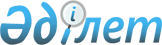 Об установлении квот рабочих мест для лиц, состоящих на учете службы пробации уголовно – исполнительной инспекции, а также лиц, освобожденных из мест лишения свободы и несовершеннолетних выпускников интернатных организаций
					
			Утративший силу
			
			
		
					Постановление акимата Узункольского района Костанайской области от 26 мая 2011 года № 145. Зарегистрировано Управлением юстиции Узункольского района Костанайской области 8 июня 2011 года № 9-19-157. Утратило силу постановлением акимата Узункольского района Костанайской области от 5 января 2016 года № 2      Сноска. Утратило силу постановлением акимата Узункольского района Костанайской области от 05.01.2015 № 2 (вводится в действие со дня подписания).

      Сноска. Заголовок в редакции постановления акимата Узункольского района Костанайской области от 14.05.2012 № 137 (вводится в действие по истечении десяти календарных дней после дня его первого официального опубликования).

      В соответствии со статьей 21 Трудового кодекса Республики Казахстан от 15 мая 2007 года, статьей 7 Закона Республики Казахстан "О занятости населения" от 23 января 2001 года, статьей 31 Закона Республики Казахстан "О местном государственном управлении и самоуправлении в Республике Казахстан" от 23 января 2001 года, акимат Узункольского района ПОСТАНОВЛЯЕТ:

      1. Установить квоты рабочих мест:

      1) для лиц состоящих на учете службы пробации уголовно–исполнительной инспекции, а также лиц, освобожденных из мест лишения свободы в размере трех процентов от общего числа существующих рабочих мест;

      2) для несовершеннолетних выпускников интернатных организаций в размере одного процента от общего числа существующих рабочих мест.

      Сноска. Пункт 1 с изменениями, внесенными постановлением акимата Узункольского района Костанайской области от 14.05.2012 № 137 (вводится в действие по истечении десяти календарных дней после дня его первого официального опубликования).

      2. Государственному учреждению "Отдел занятости и социальных программ Узункольского района" руководствоваться данным постановлением при направлении на работу обратившихся лиц, освобожденных из мест лишения свободы и несовершеннолетних выпускников интернатных организаций.

      3. Контроль за исполнением настоящего постановления возложить на заместителя акима Узункольского района Кузенбаева Э.К.

      4. Настоящее постановление вводится в действие по истечении десяти календарных дней после дня его первого официального опубликования.



      СОГЛАСОВАНО:

      Государственное учреждение

      "Отдел занятости и социальных

      программ Узункольского района",

      начальник

      __________________ Г. Аскарова


					© 2012. РГП на ПХВ «Институт законодательства и правовой информации Республики Казахстан» Министерства юстиции Республики Казахстан
				
      Аким
Узункольского района

Т. Ташмагамбетов
